Жили на свете две женщины, которые не знали друг друга.Одну ты не помнишь, другую называешь мамой.Две разные женщины, создавшие твою жизнь.Одна стала твоей путеводной звездой, другая твоим солнцем.Первая женщина дала тебе жизнь, а вторая учила, как её прожить.Первая дала тебе желание быть любимым, а вторая подарила тебе любовь.Одна дала тебе национальность, другая дала тебе имя.Одна подарила тебе талант, другая дала тебе цель.Одна подарила тебе чувства, другая умиротворила твои страхи.Одна видела твою улыбку при рождении, другая осушила твои слёзы.Одна не смогла предоставить тебе дом, другая молила о ребёнке, и бог услышал её.И сейчас ты задаёшь мне сквозь слёзы вопрос, на который ещё никто не нашёл ответ: чей я плод?«Ничей, дорогой мой, ничей. Просто две разные любви».Телефон «Доверия»8 800 2000 122Кризисная линия доверия. 8 (800) 100-49-94Телефон отдела опеки и попечительства8 (3463) 211-0178(3463) 247-551Телефон БУ «Нефтеюганский районный комплексный центр социального обслуживания населения»8 (3463) 255-721 628331 ХМАО-Югра Тюменская область, Нефтеюганский район, пгт Пойковский, 1 мкр, дом 33/ГБУ «Нефтеюганский районный комплексный центр социального обслуживания населения»Отделение психологической помощи гражданам 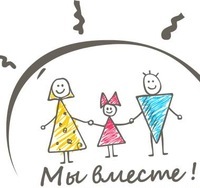 Клуб замещающих семей«Мы вместе»Пгт Пойковский, 2019Семья – это первичная среда, где человек должен учиться творить добро.В.А. Сухомлинский  Приемные родители, сталкиваются с проблемами воспитания детей, часто считают, что «самые большие трудности у них еще впереди». При этом они действительно опасаются наступления кризисных периодов, боятся, что просто не смогут справиться с возросшими конфликтными ситуациями и пониманием поведения ребенка.  Семейный клуб «Мы вместе» − это возможность обрести и сохранить гармоничные отношения, это возможность для родителей быть востребованными и счастливыми мамами и папами. Занятия созданы для тех родителей и детей, которые хотят быть настоящими друзьями, которые ищут и находят поддержку всего, друг у друга.  Цель: предоставление участникам психологической и информационной поддержки, способствующей успешной адаптации ребенка в семье и профилактики вторичного сиротства. Основные задачи Клуба: − оптимизация процесса адаптации ребенка в новой семье;- развитие психолого-педагогической компетентности (педагогической культуры) замещающих родителей, педагогов; - оказание индивидуально-ориентированной педагогической, психологической, социальной помощи замещающим семьям в решении наиболее сложных задач развития, обучения, социализации воспитанников; - обмен опытом между замещающими родителями, между замещающими родителями и педагогами для предупреждения возможных ошибок в процессе воспитания приемных детей;− профилактика вторичного сиротства детей, принятых на воспитание.Целевая группа: замещающие родители и семьи, проживающие на территории Нефтеюганского районаКадровое обеспечение деятельности Клуба: специалисты отделения психологической помощи гражданам (психологи, юрисконсульт, специалист по работе с семьей)Форма проведения встреч: "чайная гостиная";  индивидуальные и групповые консультации;  тренинги;  лекции;  мероприятия и праздники;  досуг;− круглые столы. План работы клуба замещающих семей «Мы вместе» на 2019-2020 годСентябрь. Тренинг по профилактике эмоционального выгорания замещающих родителейДекабрь. «Наши достижения» − итоговая встреча членов клуба. Участие в новогоднем празднике.Февраль. Тренинговое занятие «Связующая нить» (укрепление детско-родительских отношений). Май. Организационная встреча «Психологическое пространство замещающей семьи».Июнь. День открытых дверей «День аиста».Август.  Тренинг «В гармонии с собой».Ожидаемый результат: укрепление взаимоотношений между замещающими семьями;  распространение позитивного опыта в воспитании детей-сирот и детей, оставшихся без попечения родителей, в замещающих семьях;  повышение уровня педагогической состоятельности опекунов и приемных родителей;  приобретение чувства защищенности и осознание важности выполняемых замещающими родителями функций.